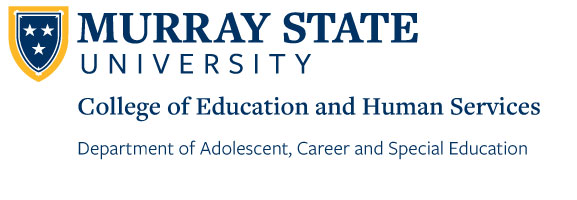 Online Research Participation ConsentStudy Title: What do Preservice Teachers Need to Succeed as Agriculture Education Teachers?  Primary Investigator: Faith Still, student, with Dr. Kemaly Parr, professor in Career and Technical EducationFaculty Sponsor Contact: Dr. Kemaly Parr, kparr@murraystate.edu, 270-809-2854You are being invited to participate in an online research study conducted through Murray State University. This document contains information you will need to help you decide whether to be in this research study or not. You must be at least 18 years old to participate. Please read the form carefully and ask the study team member(s) questions about anything that is not clear. You should print a copy of this document for your records.Nature and Purpose of Project: The purpose of this study is to identify what pre-service teachers need to know to succeed as Agriculture Education teachers by identifying problem areas or areas of concern. The expected outcome is to gain more knowledge of how teacher preparation programs can improve by addressing these identified problem areas or areas of concern.Participant Selection: You are being asked to participate because you are a pre-service or practicing agriculture education teacher in the Southern Illinois region.Explanation of Procedures: I will be surveying pre-service and in-service teachers to investigate concerns with teaching.The study activities include a one-time survey. Study duration: The survey should take approximately 15-20 minutes of your time. Discomforts and Risks: There are no anticipated risks and/or discomforts for participants.Benefits: This study is not designed to benefit you directly. However, your participation may help to increase our understanding of problems agriculture education teachers encounter. The goal is to gain more knowledge of how teacher preparation programs can improve by addressing these identified problem areas or areas of concern.Confidentiality: The researcher(s) will know that you participated in this study but the information you provide will be kept confidential. We will share your responses with researchers at other universities, but we will not include your name. Refusal/Withdrawal: Your participation is strictly voluntary and you are free to withdraw/stop participating at any time with absolutely no penalty.  You are free to skip any questions that you would prefer not to answer.  Contact Information: Any questions about the procedures or conduct of this research should be brought to the attention of Dr. Kemaly Parr at 270-809-2854 or kparr@murraystate.edu. Clicking the link below indicates that this study has been explained to you, that your questions have been answered, and that you agree to take part in this study.https://www.surveymonkey.com/r/LCXDLWFThis project has been reviewed and approved by the Murray State University Institutional Review Board (IRB) for the Protection of Human Subjects.  If you have any questions about your rights as a research participant, you should contact the MSU IRB Coordinator at (270) 809-2916 or msu.irb@murraystate.edu.